  ПроектПРАВИТЕЛЬСТВО РЕСПУБЛИКИ АЛТАЙПОСТАНОВЛЕНИЕот «__» ___________ 2022 г. №___г. Горно-АлтайскО внесении изменений в некоторые постановления Правительства Республики Алтай Правительство Республики Алтай п о с т а н о в л я е т:Правила определения нормативных затрат на обеспечение функций государственных органов Республики Алтай (включая подведомственные казенные учреждения), Территориального фонда обязательного медицинского страхования Республики Алтай, утвержденные постановлением Правительства Республики Алтай от 11 августа 2016 г. № 234 (Сборник законодательства Республики Алтай, 2016, № 136(142), 139(145); 2020, № 174(180); официальный портал Республики Алтай в сети «Интернет»: www.altai-republic.ru, 2022, 25 апреля) дополнить пунктом 5.1 следующего содержания:«5.1 Установить, что в случае принятия до 31 декабря 2022 года в соответствии с Правилами, утвержденными настоящим Постановлением, руководителями государственных органов Республики Алтай, Территориального фонда обязательного медицинского страхования Республики Алтай решений об изменении нормативов цены приобретения средств связи и расходов на услуги связи, нормативов цены приобретения планшетных компьютеров и расходов на услуги связи, нормативов цены приобретения ноутбуков и расходов на услуги связи, нормативов цены приобретения транспортных средств допускается увеличение нормативов предусмотренных Правилами, утвержденными настоящим постановлением, путем их умножения на следующие величины, составляющие по состоянию на 1 января 2022 года:1,49 – в отношении цены приобретения средств связи и расходов на услуги связи;1,084 – в отношении цены приобретения планшетных компьютеров и расходов на услуги связи, цены приобретения ноутбуков и расходов на услуги связи;1,855 – в отношении цены приобретения транспортных средств.»В приложение № 2 к Правилам определения требований к закупаемым исполнительными органами государственной власти Республики Алтай (соответственно их подведомственными казенными учреждениями Республики Алтай, бюджетными учреждениями Республики Алтай и государственными унитарными предприятиями Республики Алтай"), другими государственными органами Республики Алтай (соответственно их подведомственными казенными учреждениями Республики Алтай), Территориальным фондом обязательного медицинского страхования Республики Алтай отдельным видам товаров, работ, услуг (в том числе предельные цены товаров, работ, услуг), утвержденным постановлением Правительства Республики Алтай от 5 сентября 2016 г. № 269 (Сборник законодательства Республики Алтай, 2016, № 137(143); 2017, 141(147); 2019, № 163(169) дополнить абзацем следующего содержания:«Установить, что по 31 декабря 2022 года по решению руководителя государственного органа Республики Алтай, Территориального фонда обязательного медицинского страхования Республики Алтай могут не применяться предельные цены товаров, работ, услуг, утвержденные настоящим Перечнем.».Пояснительная запискак проекту постановления Правительства Республики Алтай«О внесении изменений в некоторые постановления Правительства Республики Алтай»Субъектом нормотворческой деятельности является Правительство Республики Алтай. Разработчиком проекта постановления Правительства Республики Алтай «О внесении изменений в некоторые постановления Правительства Республики Алтай» (далее – проект постановления) является Министерство экономического развития Республики Алтай. Правовым основанием принятия проекта постановления является пункт 2 части 4 статьи 19 Федерального закона от 5 апреля 2013 года № 44-ФЗ «О контрактной системе в сфере закупок товаров, работ, услуг для обеспечения государственных и муниципальных нужд».Проектом постановления предполагается разрешить государственным заказчикам не применять до конца 2022 года установленные предельные цены, определенные при нормировании закупок в условиях значительного превышения рыночных цен над утвержденными предельными цена на товары, работы, услуги. Проект постановления не подлежит проведению оценки регулирующего воздействия нормативных правовых актов, поскольку предмет правового регулирования не попадает по действие Закона Республики Алтай от 29 мая 2014 г. № 16-РЗ «Об оценке регулирующего воздействия проектов нормативных правовых актов Республики Алтай и проектов муниципальных нормативных правовых актов, затрагивающих вопросы осуществления предпринимательской и инвестиционной деятельности, и экспертизе нормативных правовых актов Республики Алтай и муниципальных нормативных правовых актов, затрагивающих вопросы осуществления предпринимательской и инвестиционной деятельности».Министерством экономического развития Республики Алтай проведена антикоррупционная экспертиза проекта постановления, положений, способствующих созданию условий для проявления коррупции, не выявлено.Принятие проекта постановления не потребует признания утратившими силу, приостановления, изменения или принятия иных правовых актов Республики Алтай.В связи с принятием проекта постановления не потребуются дополнительные расходы из республиканского бюджета Республики Алтай.Исполняющий обязанности министра экономического развития Республики Алтай			  	                               В.Н. ЛацковПЕРЕЧЕНЬнормативных правовых актов Республики Алтай, подлежащих признанию утративших силу, приостановлению, изменению или принятию в случае принятия постановления Правительства Республики Алтай «О внесении изменений в некоторые постановления Правительства Республики Алтай»Принятие проекта постановления Правительства Республики Алтай «О внесении изменений в некоторые постановления Правительства Республики Алтай» не потребует признания утратившими силу, приостановления, изменения или принятия иных нормативных правовых актов Республики Алтай.СПРАВКАо проведении антикоррупционной экспертизы проекта постановления Правительства Республики Алтай «О внесении изменений в некоторые постановления Правительства Республики Алтай»В соответствии с Порядком проведения антикоррупционной экспертизы нормативных правовых актов Главы Республики Алтай, Председателя Правительства Республики Алтай и Правительства Республики Алтай и проектов нормативных правовых актов Республики Алтай, разрабатываемых исполнительными органами государственной власти Республики Алтай, утвержденным постановлением Правительства Республики Алтай от 24 июня 2010 года № 125, Министерством экономического развития Республики Алтай проведена антикоррупционная экспертиза проекта постановления Правительства Республики Алтай «О внесении изменений в некоторые постановления Правительства Республики Алтай», в результате которой в проекте нормативного правового акта положений, способствующих созданию условий для проявления коррупции, не выявлено.Исполняющий обязанности министра экономического развития Республики Алтай			  	                               В.Н. ЛацковАлексеенко Е.Н., 25929Глава Республики Алтай,Председатель ПравительстваРеспублики АлтайО.Л. Хорохордин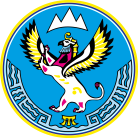 МИНИСТЕРСТВОЭКОНОМИЧЕСКОГО РАЗВИТИЯ РЕСПУБЛИКИ АЛТАЙ(МИНЭКОНОМРАЗВИТИЯ РА)АЛТАЙ РЕСПУБЛИКАНЫНГ ЭКОНОМИКАЛЫК ÖЗӰМИНИ НГ МИНИСТЕРСТВОЗЫ(АР МИНЭКОНОМÖЗӰМИ)В.И. Чаптынова ул., д. 24, г. Горно-Алтайск, Республика Алтай, 649000; Тел/факс. (388 22) 2-65-95;  e-mail: mineco@altaigov.ru; https://минэко04.рфВ.И. Чаптынова ул., д. 24, г. Горно-Алтайск, Республика Алтай, 649000; Тел/факс. (388 22) 2-65-95;  e-mail: mineco@altaigov.ru; https://минэко04.рфВ.И. Чаптынова ул., д. 24, г. Горно-Алтайск, Республика Алтай, 649000; Тел/факс. (388 22) 2-65-95;  e-mail: mineco@altaigov.ru; https://минэко04.рф